Publicado en  el 26/10/2015 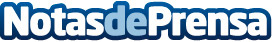 Murcia se suma a la campaña mundial 'Volvamos el mundo azul' para conmemorar el 70 Aniversario de la ONUEsta noche la Casa Díaz Cassou se iluminará con el color corporativo de Naciones Unidas para celebrar esta efemérideDatos de contacto:Nota de prensa publicada en: https://www.notasdeprensa.es/murcia-se-suma-a-la-campana-mundial-volvamos Categorias: Internacional Murcia http://www.notasdeprensa.es